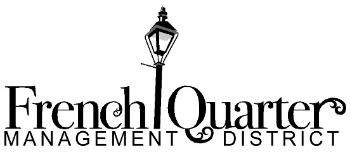 Monday, August 12, 20194pm - 5pmFQMD Office, 400 North Peters, Suite 206, New OrleansFinance and Development Committee Meeting AgendaCommissioner Members: Matthew Emory, Jim Oliver, Heidi Raines, David Speights, Robert WattersFQMD Staff: Emily RemingtonCall to Order and Introduction of AttendeesFinance Management Contractor UpdateReview of Executive Director Transition PlanFinancial Feasibility Review UpdateFinance Management Contractor UpdateFinance2020 Budget Planning Revision of 2019 Budget to include approved programming